Obec Skalice a okolí – sportovní trasy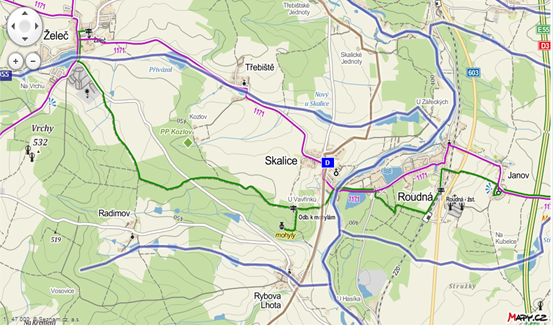 Legenda: Fialová – cyklistická trasa č. 1171Zelená – turistická trasaHnědá – jezdecká trasaModrá – vodácké řeky (Lužnice) a potoky 